Daň z přidané hodnoty II DPH v oblasti intrakomunitárních dodávek…………………………. do jiného členského státu – dodání zboží, které je odesláno nebo přepraveno do jiného členského státu Pořízení zboží z jiného členského státu – právo nakládat se zbožím od osoby registrované v jiném členském státě jako vlastníkDodání zboží z ČR do EU – plátci DPH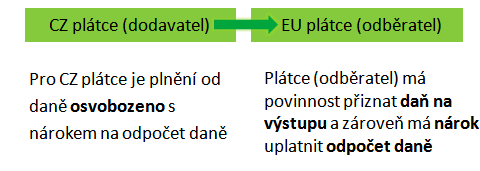 Dodání zboží do jiného členského státu plátcem daně osobě registrované k dani v jiném členském státě – osvobozeno od daně s nárokem na odpočet Pro osvobození musí platit: ………………………………………………………………………..Dodání zboží osobě registrované k dani v jiném členském státě Prokázání odeslání zboží Prokázání přepravních podmínek Dodání zboží z ČR do EU – neplátci DPH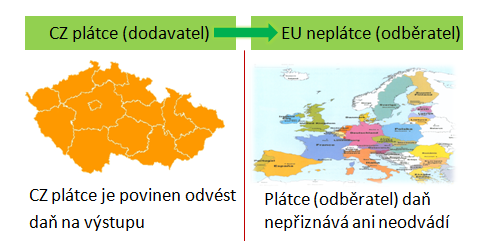 Příklad 1 – Dodání zbožíSpolečnost FATRA, a. s. je plátcem DPH. Do Německa dodává osobě registrované k dani zboží. Hodnota dodávky je celkem 1 000 EUR, k dodání zboží došlo v dubnu 2019. Je daný případ předmětem daně? Příklad 2 – Dodání zboží Společnost FATRA, a. s. je plátcem DPH. Do Německa dodává osobě, která není registrovaná k DPH. Hodnota dodávky je celkem 1 000 EUR, k dodání zboží došlo v dubnu. Je daný případ předmětem daně? Příklad 3 – Dodání zboží Společnost FATRA, a. s. je plátcem DPH. Osoba registrovaná k dani v Polsku si u společnosti FATRA objednala zboží. Dle dodacích podmínek je místo plnění na Slovensku. Jedná se o plnění osvobozené od daně s nárokem na odpočet? Pořízení zboží z EU do ČR – plátci DPH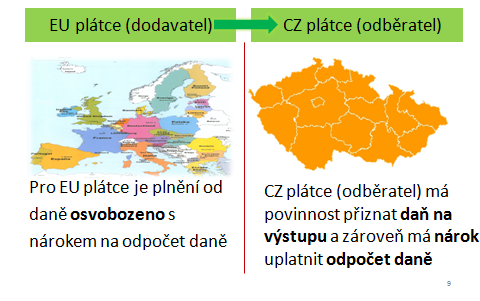 Příklad 4 – Pořízení zboží Společnost FATRA, a. s. je plátcem DPH. Od osoby registrované k dani v Německu pořizuje zboží. Je daný případ předmětem daně v ČR? Dovoz a vývoz zboží Dovoz - …………………………………………………………………………………Vývoz - výstup zboží z území Evropského společenství na území třetí zeměDovoz zboží 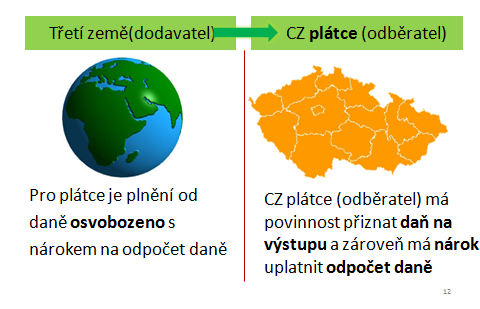             …………………………………………..Základ daně zahrnuje:Fakturovanou částku …………………………….Vedlejší výdaje do prvního místa určení v tuzemsku Spotřební daň Příklad 5 – Dovoz zboží Tuzemský plátce dovezl ze Švýcarska zboží za 100 EUR. Zboží bylo přepraveno letecky do Prahy. Dále bylo zboží dopraveno soukromým autodopravcem do Ostravy v hodnotě 500 CZK. Na přepravním dokladu je Ostrava uvedena jako první místo určení. Předpokládejte kurz 1 EUR = 25 CZK. Celní sazba je 10 %. Vypočtěte DPH.Celní hodnota zboží Clo DopravaVývoz zboží 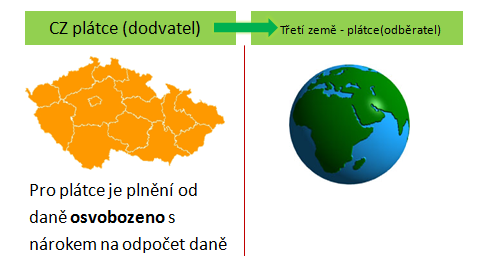 Vývoz zboží – pro českého plátce se jedná o plnění od daně osvobozené s nárokem na odpočet daně Místo plnění při vývozu zboží – viz přednáška č. 5……………………………………………………..S přepravou nebo odesláním S instalací nebo montáží Příklad 6 – Vývoz zboží Společnost FATRA, a. s. (plátce DPH) dodá zboží společnosti BESKYD, a. s. (plátce DPH), která zajistí přepravu zboží do USA. Může společnost FATRA uplatnit osvobození od daně?Daňové dokladyv listinné a elektronické podobě – širší využití elektronických systémů Daňový doklad (tuzemský) je plátce nebo OPD povinna vystavit při dodání zboží, přijetí úplaty do 15 dnů od dne, kdy vznikla povinnost přiznat daň nebo přiznat uskutečněné plnění Náležitosti DIČ Označení osoby, která uskutečňuje a pro kterou se uskutečňuje plnění Rozsah plněníDen vystavení ………………. Základ daněVýši daně………………………Cenu bez daně a slevuDen uskutečnění zdanitelného plnění Zjednodušený daňový doklad………………………………………………………………Zdaňovací obdobíKalendářní měsícMožnost změny ……………………………………………………….Daňové přiznání Podává se do        dnů po skončení zdaňovacího období Daň je splatná ve lhůtě pro podání daňového přiznání…………………………………………………………Kontrolní hlášení - § 101c-iPovinnost podávat od 1. 1. 2016Důvod zavedení Má povinnost podat plátce, který…………………………………………………….Uskutečnil zdanitelné plnění v režimu přenesení daňové povinnosti Uplatňuje národ na odpočet daně na vstupu Lhůty pro podání: PO do ……dnů po skončení kal. měsíce, FO spolu s daňovým přiznánímSouhrnné hlášení Plátce podává souhrnné hlášení mimo jiné v případě, kdy dodává zboží do jiného členského státu osobě registrované k dani v jiném členském státu Souhrnné hlášení se podává pouze elektronicky Spotřební daně Právní úprava Zákon č. 353/2003 Sb., o spotřebních daních, ve znění pozdějších předpisů ……………………………………………………………………….v řadě daňových systémů existuje určitá skupina výrobků, která podléhá spotřebním daním - i od ostatních se odlišují svým výrazně vyšším daňovým zatíženímspotřební daň zvyšuje cenu výrobků, uvaluje se na výrobky, u kterých je možno tuto daň ospravedlňovat – škodlivost na zdraví nebo životním prostředí, luxus Spotřební daně Daň z minerálních olejů Daň z …………..Daň z …………….Daň z vína a meziproduktů Daň z tabákových výrobkůPředmět daně………………………………vyrobené nebo dovezené na území Evropského společenství  Správa daní……………………………………Plátce daně Plátce daně s povinností registraceProvozovatel daňového skladu  Oprávněný příjemce Osoba již vznikla povinnost daň přiznat a zaplatit Plátce daně bez povinností registrace Daň z minerálních olejůPředmět daně motorové benziny, ostatní benziny a letecké pohonné hmoty benzinového typustřední oleje a těžké plynové oleje …………………………………………………………………..odpadní olejezkapalněné ropné plyny a zkapalněný bioplyn určené k použití, nabízené k prodeji nebo používané pro pohon motorů nebo pro jiné účelyzkapalněné ropné plyny určené k použití, nabízené k prodeji nebo používané pro výrobu tepla nebo do motorů Základ daně množství minerálních olejů vyjádřené v …………… litrech při teplotě …….C toto neplatí pro těžké topné oleje, pro zkapalněné ropné plyny a pro uhlovodíkové plyny, Sazba daně Motorové benziny, ostatní benziny a letecké pohonné hmoty benzínového typu …… Kč/litr Příklad 1 – Daň z minerálních olejů Určete, zda je daný výrobek předmětem daně Motorová nafta určená pro výrobu tepla Zkapalněný ropný plyn (LPG) používaný pro stavení stroje Lehký topný olej (LTO) určený pro výrobu tepla Černé uhlí určené (spotřebované) pro výrobu tepla Daň z lihu Předmětem daně z lihu: je líh (etanol) včetně neodděleného lihu vzniklého kvašením obsaženým v jakýchkoli výrobcích, pokud celkový obsah lihu v těchto výrobcích činí více než           % objemových etanolulíh z neodděleného lihu vzniklého kvašením, obsažený ve výrobcích pokud celkový obsah lihu v těchto výrobních činí více než         % objemových etanolu Základ daně z lihumnožství lihu vyjádřené v hektolitrech etanolu při teplotě …….C zaokrouhlené na dvě desetinná místaPříklad 2 – Daň z lihu Společnost BAANO, s. r. o., dovezla do režimu volného oběhu 4 000 litrů 60 % alkoholického nápoje. Určete základ daně a výši spotřební daně. Daň z piva Předmět daně: pivem se pro účely tohoto zákona rozumí výrobek obsahující více než   ………. % ………………………………………… koncentrace piva se vyjadřuje v % jako procentní obsah extraktu původní mladiny před zakvašením Základ daně:množství piva vyjádřené v hektolitrech Příklad 3 – Daň z piva Pivovar uvedl do volného daňového oběhu celkem 10 000 lahví 0.5 litrů piva. Pivo obsahuje 12 % extraktu původní mladiny. Stanovte základ a výši spotřební daně z piva. Nejedná se o malý nezávislý pivovar. Malý nezávislý pivovar Výroba piva nepřekročí 200 000 hl Člení se do 5 velikostních skupin – odlišné sazby od 16 do 28.80 Kč/hl Příklad 4 – Daň z pivaPivovar uvedl do volného daňového oběhu celkem 1 000 lahví 0.5 litrů piva. Pivo obsahuje 10 % extraktu původní mladiny. Stanovte základ a výši spotřební daně z piva. Jedná se o malý nezávislý pivovar, ročně vyrobí 9 000 hl piva. Daň z vína a z meziproduktůPředmět daně: jsou jim vína a fermetované nápoje …………………………….., které obsahují více než         % objemových alkoholu, nejvýše však   ……  % objemových alkoholůZáklad daně:množství vína a meziproduktů vyjádřené v hektolitrech Daň z tabákových výrobků Předmět daně:tabákové výrobky = ………………………………………………Základ daně: pro ………………….. daně u cigaret je cena pro konečného spotřebitelepro …………………. u cigaret je množství vyjádřené v kusech základ daně u doutníků a cigarillos je množství vyjádřené v kusech a u tabáku množství vyjádřené v kilogramech Příklad 5 – Daň z tabákových výrobků Paní Pavla si zakoupila krabičku cigaret za 110 Kč. V krabičce je celkem 20 ks cigaret v délce do 80mm. Stanovte základ daně a výši spotřební daně.  Vypočtěte zaplacené DPH z této krabičky cigaret. Stanovte procentní zatížení krabičky cigaret DPH a spotřební daní.   Zdaňovací období a daňové přiznáníZdaňovacím období je kalendářní měsíc Daňové přiznání se podává do 25 dnů po skončení zdaňovacího období, ve kterém vznikla povinnost daň přiznat Za každou daň se podává daňové přiznání samostatně Energetické (ekologické) daně Klasifikace daní s ekologickými aspekty:………………………Nepřímé ekologické daně ……………………………………………..Účelové ekologické daně Energetické daně v ČRDaň ze zemního plynu, daň z pevných paliv, daň z elektřiny Právní úprava ………………………………………Správa daní ………………………………………..Zdaňovací období – kalendářní měsíc Daňové přiznání se podává za každou daň samostatně.Lhůta podání daňového přiznání - …………………………………….Splatnost daně – do 25 dnů po ……………………. zdaňovacího obdobíDaň ze zemního plynuPředmět daně: Plyn pod kódem nomenklatury 2711 11, 2711 21 – 2711 29 – 2705 – Který se používá pro pohon motorů, výrobu tepla, pro stacionární motory, stroje používané na stavbách.  Základ daněSazba daněLiší se dle účelu použití, Od 30.60 Kč/MWh do 264.80 Kč/MWhDaň = základ daně x …………………..Nelze-li vyjádřit spalné teplo v MWh, stanoví se ve výši 15 MWh/tunu plynuPovinnost přiznat a zaplatit daň: Den dodání konečnému spotřebiteli v tuzemsku ……………………………………………………..Osvobození od daně:Plyn pro výrobu tepla v domácnostech Plyn pro výrobu ……………………………..Pohonné hmoty pro vodní dopravu Metalurgické a mineralogické procesy a postupy Příklad 1 – Daň ze zemního plynu Provozovatel městské dopravy pořídil od dodavatele 10 tun plynu, z toho 8 tun pro pohon autobusů, 2 tuny pro výrobu tepla. Vypočtěte velikost daně ze zemního plynu, který byl použit pro pohon autobusů. Daň z pevných paliv Předmět daně: Černé uhlí, hnědé uhlí, brikety, koks, polokoksUhlovodíky pro výrobu tepla Základ daněSazba daně  8.50 Kč/GJ spalného tepla v původním vzorku Povinnost přiznat a zaplatit daň: Den dodání konečnému spotřebiteli v tuzemsku ………………………………………………………………………..Osvobození od daně:Paliva pro výrobu elektrické energie, koksu  Kombinovaná výroba elektřiny a tepla v domácnostechPohonné hmoty pro vodní dopravu Metalurgické a mineralogické procesy a postupy Příklad 2 – Daň z pevných paliv Pan Veselý nakoupil 20 metráků černého uhlí, se kterými bude v zimě vytápět chalupu v Beskydech. Základ daně (který byl uvedený na dokladu, jež obdržel od dodavatele) je 42 GJ spalného tepla v původním vzorku. Vypočtěte daň z pevných paliv. Daň z elektřiny Předmět daně ……………Základ daně……………..Sazba daně 28.30 Kč/MwhPovinnost přiznat a zaplatit daň: Den dodání konečnému spotřebiteli v tuzemsku Den spotřeby elektřiny Osvobození od daně:………………………………………………………………………….Elektřina vyrobená v dopravních prostředcích, pokud je v nich spotřebována Elektřina pro provoz dráhy a drážní soustavy Elektřina k udržení schopnosti vyrábět elektřinuPříklad 3 – Daň z elektřiny Pan Jakub spotřeboval 200 kWh elektřiny. Cena za 1 kWH je 2.20 Kč. Vypočtěte celkovou cenu elektrické energie, kterou pan Jakub zaplatí. 